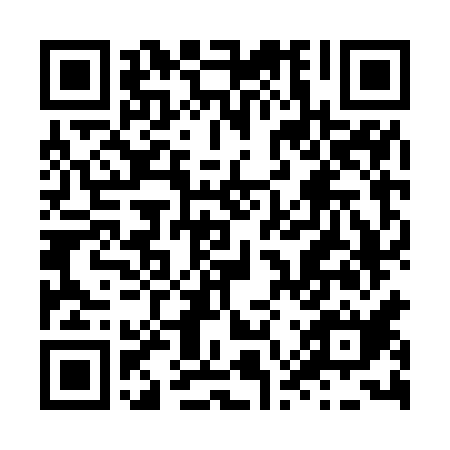 Ramadan times for Busan, South KoreaMon 11 Mar 2024 - Wed 10 Apr 2024High Latitude Method: NonePrayer Calculation Method: Muslim World LeagueAsar Calculation Method: ShafiPrayer times provided by https://www.salahtimes.comDateDayFajrSuhurSunriseDhuhrAsrIftarMaghribIsha11Mon5:165:166:4012:343:556:286:287:4712Tue5:145:146:3912:333:556:296:297:4813Wed5:135:136:3712:333:566:306:307:4914Thu5:125:126:3612:333:566:316:317:5015Fri5:105:106:3412:333:576:316:317:5116Sat5:095:096:3312:323:576:326:327:5217Sun5:075:076:3212:323:576:336:337:5318Mon5:065:066:3012:323:586:346:347:5319Tue5:045:046:2912:313:586:356:357:5420Wed5:035:036:2712:313:586:356:357:5521Thu5:015:016:2612:313:596:366:367:5622Fri5:005:006:2512:313:596:376:377:5723Sat4:584:586:2312:303:596:386:387:5824Sun4:574:576:2212:303:596:396:397:5925Mon4:554:556:2012:304:006:406:408:0026Tue4:544:546:1912:294:006:406:408:0127Wed4:524:526:1812:294:006:416:418:0228Thu4:514:516:1612:294:006:426:428:0329Fri4:494:496:1512:284:016:436:438:0330Sat4:474:476:1312:284:016:446:448:0431Sun4:464:466:1212:284:016:446:448:051Mon4:444:446:1112:284:016:456:458:062Tue4:434:436:0912:274:016:466:468:073Wed4:414:416:0812:274:026:476:478:084Thu4:404:406:0612:274:026:486:488:095Fri4:384:386:0512:264:026:486:488:106Sat4:364:366:0412:264:026:496:498:117Sun4:354:356:0212:264:026:506:508:128Mon4:334:336:0112:264:026:516:518:139Tue4:324:326:0012:254:036:526:528:1410Wed4:304:305:5812:254:036:526:528:15